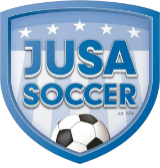 JUSA Spring League Referee Fees – Spring 2021These fees apply to ALL games at JUSA FieldsRecreational / Rec GoldHome team pays 100% of the AmountNO BILLS OVER $20 – NO COINSPlease bring the exact amount.  Referees may not be able to make change.Small bills are appreciated.Expect to have 3 referees at all games except U8 where there will be just 1 referee.Note: the home team association determines referee fees for their field. The above fees are for JUSA fields only. AgeMinutes3 Referees2 Referees1 RefereeAgeMinutesAmount (Center/AR/AR)AmountAmountU8-201250N/A-$32U9-2011
U10-201050$75 ($31/$22/$22)$62$45U11-2009
U12-200860$90 ($36/$27/$27)$72$54U13-2007
U14-200670$105 ($43/$31/$31)$86$62U15-2005
U16-200480$120 ($48/$36/$36)$96$72U17-2003
U18-2002
U19-200190$135 ($55/$40/$40)$110$80